Stratfield Historic District Association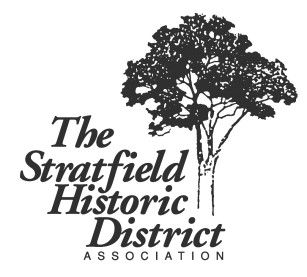 Date:  Monday, March 11, 2019Place: Calvary St. George's Episcopal Church, 755 Clinton Avenue Meeting called to order 7:40 PM by SHDA President Margee JudgeIn attendance:	Milen Bevon, Frank Borres, Erroll Bowen, Paul Cashman, Diego  Chachques, Hope Edwards, Steve Farrell, Joyce Glasgow, Bob Halstead, Guy Horvath, Michael Jacques, Margaret Judge, Andrea Murray, Elizabeth Musa, Howard Raabe, Meredith Richardson, Linda Robak, Judith Shanner, Kay WalsheINTRODUCTION OF ALL MEMBERS PRESENT 
Two board members were unable to attend. David Judge was recovering from shoulder surgery, and Ivelis Reyes had a family emergency.REVIEW OF MINUTESMinutes from the February meeting were reviewed.  Because printed copies were not available, Margaret Judge read them aloud. Suggested changes: Guy Horvath is on the Historic Education committee, and Meredith Richards is not on the bylaws committee. Members of the Bylaws committee are Margaret Judge, Paul Cashman and Steve Farrell. Steve Farrell motioned to accept the minutes with changes, Howard Raabe seconded, motion carried. TREASURER’S REPORTNo formal Treasurer's Report was presented because the Treasurer was unable to attend. Margaret Judge stated that because we have not incurred any new expenses, our balance is largely unchanged since the last meeting.NEW BUSINESS100 Year Certificates –  Any property owner in the District whose house is 100 years old (or older) is eligible for a 100 year certificate.  Names of interested owners were collected. Certificates will be available at the April meeting.Board Nominations –  Two board positions, Vice President and Treasurer, are expiring. Margaret Judge opened the call for nominations.  Bob Halsted nominated himself for Vice President, stating that in his opinion the board has done a disservice to the association by declining to pursue a proposed CDBG grant application. Linda Robak presented herself as a candidate for Treasurer.  Judy Shanner nominated Steve Farrell for Vice President, and Howard Raabe nominated Judith Shanner for Member at Large, in the event that Steve Farrell is elected Vice President.Judy Shanner made a motion that elections be held at the next meeting, April 8. WHO seconded? Motion carried.Colorblends Open House –  Tim Schipper has agreed to give us a table at the Colorblends open house, which will take place in April. The Marketing committee will develop materials. We need volunteers to staff the table during the open house.Green CT - Meredith Richards explained that she had just come from a presentation on sustainability issues in Connecticut. She will share the presentation with the board.  Tower Garden - The funds from People's Bank to purchase an indoor tower garden for the Classical Academy are in the bank. Ivelis Reyes will work with Joyce to facilitate the purchase.Park Beautification - Joyce Glasgow expressed frustration at trying to work with the parks department to get trees planted to form a screen along the border of Clinton Park. Howard Raabe agreed to help her identify any potential problems with tree plantings.Historic King's Highway marker -  Bob Halstead mentioned that the marker had been found leaning against a tree in Seaside Park. He will see that it gets stored properly until it can be repaired and reinstalled in Clinton Park. He stated that the cost to restore the marker would be $1250.00. Insurance - Bob Halstead has obtained an estimate on an insurance policy. Several members questioned the need for insurance. Bridgeport Podcasts - Frank Borres is producing a series of podcasts featuring intriguing Bridgeport stories.LOCATION & DATE OF NEXT MEETINGThe next meeting will be on Monday, April 8, 2019 at Calvary St. George's Episcopal Church, 755 Clinton Avenue.  Next cleanup will be Saturday, September 8th. Motion to adjourn by Steve Farrell, Erroll Bowen seconded.  Meeting adjourned at 8:58 p.m.